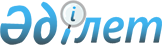 Об объявлении чрезвычайной ситуации природного характера местного масштаба на территории Узункольского сельского округа Теректинского районаРешение акима Теректинского района Западно-Казахстанской области от 15 февраля 2024 года № 4
      В соответствии с подпунктом 13) пункта 1 статьи 33 Закона Республики Казахстан "О местном государственном управлении и самоуправлении в Республике Казахстан", статьи 48 и подпунктом 2) пункта 2 статьи 50 Закона Республики Казахстан "О гражданской защите", приказом исполняющего обязанности Министра по чрезвычайным ситуациям Республики Казахстан от 10 мая 2023 года № 240 "Об установлении классификации чрезвычайных ситуаций природного и техногенного характера" РЕШИЛ:
      1. Объявить чрезвычайную ситуацию природного характера местного масштаба на территории Узункольского сельского округа Теректинского района.
      2. Назначить заместителя акима Теректинского района А.К.Тугузбаева руководителем ликвидации чрезвычайной ситуации природного характера.
      3. Контроль за исполнением настоящего решения оставляю за собой.
      4. Настоящее решение вводится в действие со дня его первого официального опубликования и распространяется на правоотношения возникшие с 7 февраля 2024 года. 
					© 2012. РГП на ПХВ «Институт законодательства и правовой информации Республики Казахстан» Министерства юстиции Республики Казахстан
				
      Аким района

А. Муханбетжанова
